Announcements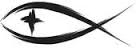 Meetings & EventsWednesday, January 24th															Council 7pmMonday, January 29th																Christian Ed 7pmPLEASE LEAVE ATTENDANCE SHEETS	Please remember to fill out the attendance sheet you will find in your bulletin and leave it on the pew when you leave today.  Even if you don’t use the attendance sheet, please leave it on the pew and the elders will collect them after the service.  The blank sheets will be reused.2023 ANNUAL REPORT DEADLINE APPROACHES	It’s time again to prepare the 2023 Annual Report for the church.  The various chair people for the boards and SWAT as well as the congregational chairman and Pastor all have a report to provide.  Please get these in to the church office by Wednesday, January 24th so this document can be produced for the congregation.  Thanks for your timely assistance.SUNDAY MORNING BIBLE STUDYWe will begin a new bible study this Sunday morning called “How to Witness to Grieving People” which will be a 9 week video based series.  Please join us for this time of fellowship and study.TRINITY AT THE VOGUE	Trinity Lutheran School P.T.L. in Manistee is presenting “The Super Mario Brothers” movie this Friday, January 26th at 6:30pm at the Vogue Theatre in Manistee.  Trinity will receive 100% of the ticket sales for this event.  Tickets are $5 for children and $10 for adults.  Concessions will be available for purchase as well.  Please join us as we celebrate the end of Lutheran Schools Week at the Vogue.